«Бал Цветов»     На этой неделе дети пополнили свои  знания о полевых цветах. На празднике  «Бал Цветов» детям  открылся  удивительный и красочный мир цветов, игры, праздника и радости общения со сверстниками. 1. Игры: «Веселый бубен», «Чей букет быстрее соберется», «Выложи ромашку», «Жмурка с колокольчиком»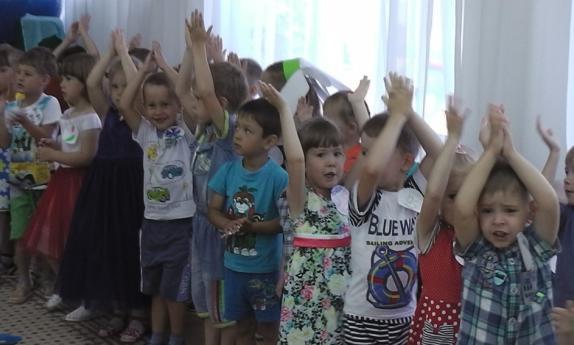 «Поставим цветы в вазы»,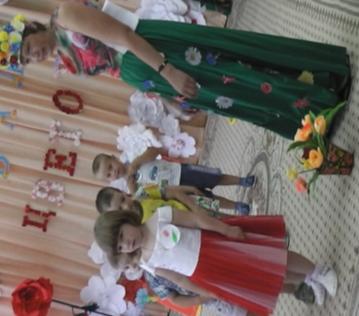 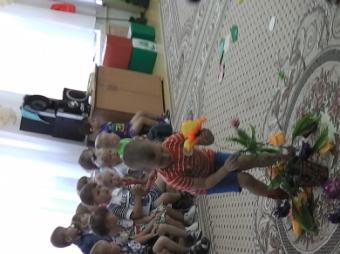 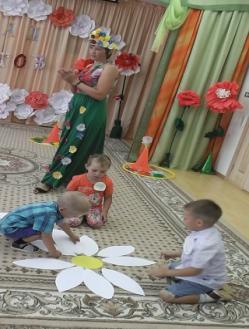 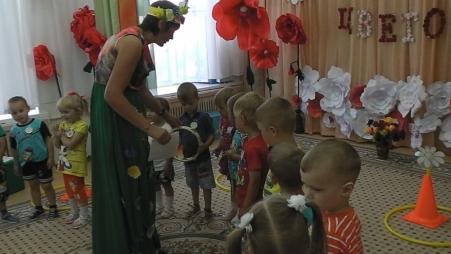 2. Хоровод   «На полянку мы пришли»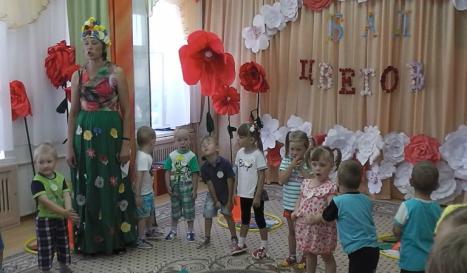 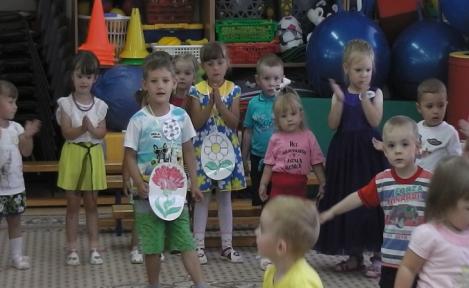 3. Танец с цветами.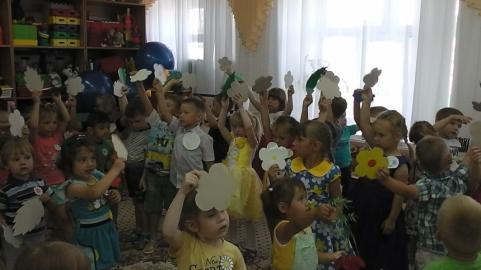 4. Стихи, загадки о цветах.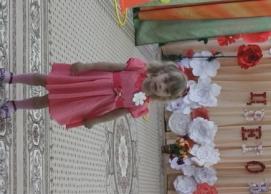 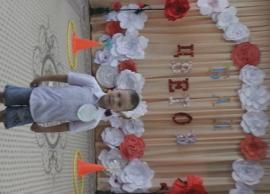 5. Творческая студия  «Дорисуй цветок»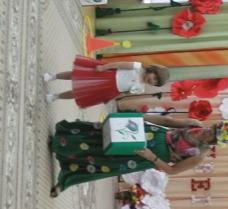 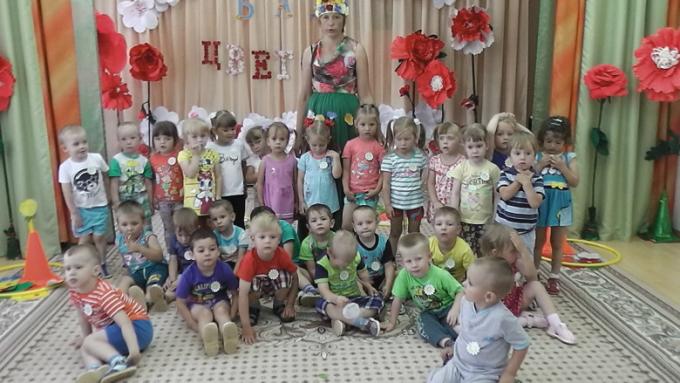 Музыкальный руководитель:  Сомова Т.Ю.